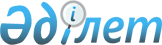 "Жұмыспен қамту статистикасы бойынша жалпымемлекеттік статистикалық байқаудың статистикалық нысандары мен оларды толтыру жөніндегі нұсқаулықтарды бекіту туралы" Қазақстан Республикасы Статистика агенттігі төрағасының 2011 жылғы 10 тамыздағы № 220 бұйрығына өзгерістер енгізу туралыҚазақстан Республикасы Статистика агенттігі төрағасының 2012 жылғы 1 қарашадағы № 301 Бұйрығы. Қазақстан Республикасының Әділет министрлігінде 2012 жылы 14 желтоқсанда № 8188 тіркелді

      Мемлекеттік статистиканы жетілдіру мақсатында, сондай-ақ «Мемлекеттік статистика туралы» Қазақстан Республикасы Заңының 12-бабының 2) және 7) тармақшаларына сәйкес, БҰЙЫРАМЫН:



      1. «Жұмыспен қамту статистикасы бойынша жалпымемлекеттік статистикалық байқаудың статистикалық нысандары мен оларды толтыру жөніндегі нұсқаулықтарды бекіту туралы» Қазақстан Республикасы Статистика агенттігі төрағасының 2011 жылғы 10 тамыздағы № 220 бұйрығына (Нормативтік құқықтық актілерді мемлекеттік тіркеу тізілімінде 2011 жылғы 31 тамыздағы № 7149 болып тіркелген) мынадай өзгерістер енгізілсін:



      1, 2-қосымшалар осы бұйрықтың 1, 2-қосымшаларына сәйкес редакцияда жазылсын.



      2. Қазақстан Республикасы Статистика агенттігінің Заң департаменті Стратегиялық даму департаментімен бірге заңнамада белгіленген тәртіппен:



      1) осы бұйрықты Қазақстан Республикасы Әділет министрлігінде мемлекеттік тіркеуді қамтамасыз етсін;



      2) осы бұйрықты Қазақстан Республикасы Әдiлет министрлігінде мемлекеттiк тiркелгеннен кейiн күнтiзбелiк он күн iшiнде бұқаралық ақпарат құралдарына ресми жариялауға жіберсін;



      3) осы бұйрықты Қазақстан Республикасы Статистика агенттігінің интернет-ресурсында міндетті түрде жариялауды қамтамасыз етсін.



      3. Қазақстан Республикасы Статистика агенттігінің Стратегиялық даму департаменті осы бұйрықты Қазақстан Республикасы Статистика агенттігі құрылымдық бөлімшелерінің және аумақтық органдарының назарына жеткізсін.



      4. Осы бұйрықтың орындалуын бақылау Қазақстан Республикасы Статистика агенттігінің жауапты хатшысына жүктелсін.



      5. Осы бұйрық ресми жариялауға жатады және 2013 жылғы 1 қаңтардан бастап қолданысқа енгізіледі.      Төраға                                     Ә. Смайылов      «КЕЛІСІЛГЕН»

      Қазақстан Республикасының

      Еңбек және халықты әлеуметтік

      қорғау министрі

      С. Әбденов _________________

      2012 жылғы «___» ___________ 

Үй шаруашылығы құрамының бақылау карточкасы

1. Аумақтың (елді мекеннің) атауы ___________________________________

4. Даңғыл, көше, алаң, тұйық көше ___________________________________

7 Үй шаруашылығының № _______________________________________________

9. 1-Респондент _____________________________________________________

                             (тегі, аты, әкесінің аты)



10. Сұхбатты жүргізу күні:________________________

      1Әкімшілік-аумақтық объектілер жіктеуіші ҚР МК 11-2009 

Үй шаруашылығы құрамының бақылау карточкасы2________________________

      2Көрсеткіштерді кодтау «Үй шаруашылығы құрамының бақылау карточкасы» статистикалық нысанының қосымшасына сәйкес жүргізіледі.

      3Кәсіп коды www.stat.qov.kz/әдіснама/жіктеуіштер сайтында орналасқан қызметтер жіктеуіштеріне сәйкес толтырылады

«Үй шаруашылығы құрамының бақылау    

карточкасы» (коды 1856102, индексі Т-002,

мерзімі тоқсандық) статистикалық нысанына

қосымша                   

Көрсеткіштер кодының кестесі

Қазақстан Республикасы     

Статистика агенттігі төрағасының

2012 жылғы 1 қарашадағы     

№ 301 бұйрығына         

2-қосымша            

Қазақстан Республикасы     

Статистика агенттігі төрағасының

2011 жылғы 10 тамыздағы    

№ 220 бұйрығына         

2-қосымша             

«Үй шаруашылықтары құрамын бақылау карточкасы» жалпымемлекеттік

статистикалық байқаудың статистикалық нысанын (коды 1856102,

индексі T-002, кезеңділігі тоқсандық) толтыру бойынша нұсқаулық

      1. Бұл Үй шаруашылықтары құрамын бақылау карточкасы» жалпымемлекеттік статистикалық байқаудың статистикалық нысанын (коды 1856102, индексі T-002, кезеңділігі тоқсандық) толтыру бойынша нұсқаулық (бұдан әрі – Нұсқаулық) «Мемлекеттік статистика туралы» Қазақстан Республикасы Заңының 12-бабы 7) тармақшасына сәйкес әзірленген және «Үй шаруашылықтары құрамын бақылау карточкасы» (коды 1856102, индексі Т-002, кезеңділігі тоқсандық) жалпымемлекеттік статистикалық байқаудың статистикалық нысанын толтыру тәртібін нақтылайды.



      2. Осы статистикалық байқау үй шаруашылығының барлық мүшелерінің тізімін құру және олардың әрбіреуі бойынша демографиялық сипаттама алуға арналған.



      Байқауға халықтың жұмыспен қамтылуын іріктеп зерттеуге қатысатын барлық үй шаруашылықтары жатады. Үй шаруашылықтары құрамын бақылау карточкасын (бұдан әрі – Бақылау карточкасы) пікіртерім жүргізуге уәкілетті тұлға толтырады (бұдан әрі - интервьюер). Бақылау карточкасы бірінші рет (ақпанда) барғанда толтырылады, тоқсан сайын (мамырда, тамызда, қарашада) нақтылау жүргізіледі.



      3. «Аумақтың атауы» тармағының титулдық парағында облыстың (қаланың), ауданның (аудан) және ауылдың (елді мекеннің) атауы жазылуы керек. 2-тармақтан бастап 10-тармаққа дейін интервьюерлерге ұсынылған зерттелетін үй шаруашылықтарының деректемелеріне сәйкес толтырылады.



      4. Бақылау карточкасының 01-17-жолдарында интервьюермен үй шаруашылықтары мүшелерінің әлеуметтік-демографиялық сипаттамасы жазылады.



      Бақылау карточкасының тиісті жолдарындағы көрсеткіштерді кодтау статистикалық нысанының қосымшасында берілген «Көрсеткіштер кодтарының кестесіне» сәйкес жүргізіледі. Мысалы, «Үй шаруашылығы басшысына қатынас коды», «Азаматтық коды», «Білім деңгейінің коды», «Отбасылық жағдайының коды» және тағы басқалары.



      1-бағанның 01 және 02-жолдары боялған. Осы жолдар бойынша қалған бағандар бойынша үй шаруашылығы басшысына қатыстылығы сөзбен жазылады және коды қойылады.



      03 және 05-жолдарда сәйкесінше үй шаруашылығының әр мүшесінің туылған жылы (төрт таңбалы), айы (екі таңбалы) және күні (екі таңбалы) жазылады.



      06-07-жолда жынысы жазылады.



      08-жолда отбасылық жағдайының кодтарына сәйкес отбасылық жағдайы көрсетіледі.



      09-жолда кодтарына сәйкес үй шаруашылығы мүшелерінің азаматтығы көрсетіледі.



      10-13-жолдарда пікіртерім сәтінде табельмен, аттестатпен немесе оқу орнын бітіргені туралы дипломмен құжаттық расталатын қол жеткізген білімінің ең жоғарғы деңгейі кодтарға сәйкес көрсетіледі. Егер тыңдалған білім курсы туралы анықтамасы бар болған жағдайда баған толтырылмайды. Аяқталғаннан кейін сертификат немесе куәлік берілетін курстарда білім алуы мен оқуы есептелмейді. Бастауыш білімі жоқ адамдар санатында ешқандай білімі жоқ ересек адамдар саналады. Бастауыш білімі барларға – 4 сыныпты бітіргендер, негізгі орта – 9 сыныпты аяқтағандар, орта (толық) жалпы – 11 сыныпты, алғашқы кәсіптік – кәсіптік-техникалық училище, орта кәсіптік – колледж, техникум, жоғары – университет, институт, академияны бітірген адамдар жатады. Егер үй шаруашылығының мүшесі докторантураны аяқтағаннан кейін диссертация қорғаса, ол ғылыми атақ алған болып саналады.



      Егер зерттеу мерзімі кезеңінде (кейінгі тоқсандарда) үй шаруашылығы құрамы өзгерген жағдайда екі таңбалы кодтарды көрсете отырып, 14-17-жолдарда тиісті белгілерді қояды: құрамының өзгеру мәртебесі және кету (келу) себептері.



      Егер үй шаруашылығында бірге тұратын мүшелері болса, алайда, олар уақытша болмаса, мәселен, әскердегі қызметте, ауруханада немесе студент болса, бұл жағдайда 14-17-жолдарда тиісті екі таңбалы кодтары қойылады.



      Егер үй шаруашылығында жаңа мүше пайда болса (туылса немесе уақытша келсе), онда 14-17-жолдарда тиісті екі таңбалы кодтары қойылады.



      18-21-жолдарда интервьюер респонденттің экономикалық сипаттамасының тиісті белгілерін көрсетеді және екі таңбалы кодтарын қояды.



      22-25-жолдарда интервьюер негізгі қызметі статусының тиісті белгілерін көрсетеді және екі таңбалы кодтарды қояды.



      26-29-жолдарда интервьюер тиісті белгілерді көрсетеді және респонденттің қосымша жұмысы болса “v” белгісін қояды.



      30-33-жолдарда интервьюер негізгі қызметіндегі экономикалық қызметтің басым түрінің кодын қояды.



      34-37-жолдарда интервьюер кәсіп кодын қызмет жіктеуішіне сәйкес қояды.



      38-жолда интервьюер респондентпен байланысатын ақпаратты қояды.



      5. Үй шаруашылығын бақылау карточкасын интервьюер екі данада толтырады. Бір данасы үй шаруашылығы зерттеуін жүргізетін және интервьюердің жұмысын бақылайтын статистика департаменті қызметкеріне (супервайзерге) беріледі, екіншісі – интервьюерде қалады. Онда интервьюер тоқсандық сұхбаттарды жүргізу кезінде үй шаруашылығының құрамында болған барлық өзгерістерді (олар болған жағдайда) енгізеді.



      6. Пікіртерімді бітірген соң, интервьюер қандай болса да бір бөлімдер немесе сұрақтар қалып кетпегендігіне көз жеткізу үшін статистикалық нысанды тексереді және респонденттерге ынтымақтастығы және көмектескендері үшін міндетті түрде алғыс білдіреді. Интервьюер үй шаруашылығынан тыс жерде статистикалық нысанды қайта қарап шығады және егер қандай да бір сәйкессіздік тапса, онда үй шаруашылығына қайта баруы (жеке немесе телефонмен) және жеткіліксіз ақпаратты анықтауы керек.
					© 2012. Қазақстан Республикасы Әділет министрлігінің «Қазақстан Республикасының Заңнама және құқықтық ақпарат институты» ШЖҚ РМК
				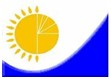 Мемлекеттік статистика органдары құпиялылығына кепілдік бередіҚазақстан Республикасы

Статистика агенттігі төрағасының

2012 жылғы 1 қарашадағы

№ 301 бұйрығына

1-қосымшаЖалпымемлекеттік статистикалық байқау бойынша статистикалық нысанҚазақстан Республикасы

Статистика агенттігі төрағасының

2011 жылғы 10 тамыздағы

№ 220 бұйрығына

1-қосымшаСтатистикалық нысанды www.stat.gov.kz сайтынан алуға болады

Статистикалық нысан коды 1856102

Индексі Т-002

ТоқсандықСтатистикалық нысанды www.stat.gov.kz сайтынан алуға болады

Статистикалық нысан коды 1856102

Индексі Т-002

ТоқсандықЕсепті кезеңжыл2. АӘОЖ бойынша елді мекеннің коды1 ………………3. Елді мекен типінің коды (1 - қала, 2 - ауыл) ……………………………………5. Үйдің № ………………………………………………………………………………………6. Пәтердің № ………………………………………………………………………………8. Іріктеме коды ………………………………………………………………………1 №күніайыжылы2 №күніайыжылы3 №күніайыжылы4 №күніайыжылыНазар аударыңыз: Үй шаруашылығы құрамының бақылау карточкасын интервьюер толтырадыНазар аударыңыз: Үй шаруашылығы құрамының бақылау карточкасын интервьюер толтырадыНазар аударыңыз: Үй шаруашылығы құрамының бақылау карточкасын интервьюер толтырадыНазар аударыңыз: Үй шаруашылығы құрамының бақылау карточкасын интервьюер толтырадыНазар аударыңыз: Үй шаруашылығы құрамының бақылау карточкасын интервьюер толтырадыНазар аударыңыз: Үй шаруашылығы құрамының бақылау карточкасын интервьюер толтырадыНазар аударыңыз: Үй шаруашылығы құрамының бақылау карточкасын интервьюер толтырадыНазар аударыңыз: Үй шаруашылығы құрамының бақылау карточкасын интервьюер толтырадыНазар аударыңыз: Үй шаруашылығы құрамының бақылау карточкасын интервьюер толтырадыНазар аударыңыз: Үй шаруашылығы құрамының бақылау карточкасын интервьюер толтырадыНазар аударыңыз: Үй шаруашылығы құрамының бақылау карточкасын интервьюер толтырадыНазар аударыңыз: Үй шаруашылығы құрамының бақылау карточкасын интервьюер толтырадыНазар аударыңыз: Үй шаруашылығы құрамының бақылау карточкасын интервьюер толтырадыНазар аударыңыз: Үй шаруашылығы құрамының бақылау карточкасын интервьюер толтырадыНазар аударыңыз: Үй шаруашылығы құрамының бақылау карточкасын интервьюер толтырадыНазар аударыңыз: Үй шаруашылығы құрамының бақылау карточкасын интервьюер толтырадыНазар аударыңыз: Үй шаруашылығы құрамының бақылау карточкасын интервьюер толтырадыЖол кодыреспонденттің №респонденттің №респонденттің №респонденттің №респонденттің №респонденттің №респонденттің №респонденттің №респонденттің №респонденттің №респонденттің №респонденттің №респонденттің №респонденттің №Жол коды112233456778910Үй шаруашылығы басшысына қатынасысөзбен01ХХХХХХХХХХҮй шаруашылығы басшысына қатынасыкод02ХХТуған күніжыл03Туған күніай04Туған күнікүні05Жынысыер – 106Жынысыәйел – 207Отбасылық жағдайыОтбасылық жағдайы08АзаматтығыАзаматтығы09Пікіртерім сәтіндегі аттестат немесе дипломмен расталған, барынша қол жеткізген білімінің деңгейіақпан10Пікіртерім сәтіндегі аттестат немесе дипломмен расталған, барынша қол жеткізген білімінің деңгейімамыр11Пікіртерім сәтіндегі аттестат немесе дипломмен расталған, барынша қол жеткізген білімінің деңгейітамыз12Пікіртерім сәтіндегі аттестат немесе дипломмен расталған, барынша қол жеткізген білімінің деңгейіқараша13Тоқсандық сұхбат жүргізген кездегі үй шаруашылығы құрамындағы өзгерістерді атап көрсетуіңізді өтінеміз:ақпанда14Тоқсандық сұхбат жүргізген кездегі үй шаруашылығы құрамындағы өзгерістерді атап көрсетуіңізді өтінеміз:мамырда15Тоқсандық сұхбат жүргізген кездегі үй шаруашылығы құрамындағы өзгерістерді атап көрсетуіңізді өтінеміз:тамызда16Тоқсандық сұхбат жүргізген кездегі үй шаруашылығы құрамындағы өзгерістерді атап көрсетуіңізді өтінеміз:қарашада17Назар аударыңыз: келесі деректер тоқсан сайын жүргізілген сұхбат бойынша толтырыладыНазар аударыңыз: келесі деректер тоқсан сайын жүргізілген сұхбат бойынша толтырыладыНазар аударыңыз: келесі деректер тоқсан сайын жүргізілген сұхбат бойынша толтырыладыНазар аударыңыз: келесі деректер тоқсан сайын жүргізілген сұхбат бойынша толтырыладыНазар аударыңыз: келесі деректер тоқсан сайын жүргізілген сұхбат бойынша толтырыладыНазар аударыңыз: келесі деректер тоқсан сайын жүргізілген сұхбат бойынша толтырыладыНазар аударыңыз: келесі деректер тоқсан сайын жүргізілген сұхбат бойынша толтырыладыНазар аударыңыз: келесі деректер тоқсан сайын жүргізілген сұхбат бойынша толтырыладыНазар аударыңыз: келесі деректер тоқсан сайын жүргізілген сұхбат бойынша толтырыладыНазар аударыңыз: келесі деректер тоқсан сайын жүргізілген сұхбат бойынша толтырыладыНазар аударыңыз: келесі деректер тоқсан сайын жүргізілген сұхбат бойынша толтырыладыНазар аударыңыз: келесі деректер тоқсан сайын жүргізілген сұхбат бойынша толтырыладыНазар аударыңыз: келесі деректер тоқсан сайын жүргізілген сұхбат бойынша толтырыладыНазар аударыңыз: келесі деректер тоқсан сайын жүргізілген сұхбат бойынша толтырыладыНазар аударыңыз: келесі деректер тоқсан сайын жүргізілген сұхбат бойынша толтырыладыНазар аударыңыз: келесі деректер тоқсан сайын жүргізілген сұхбат бойынша толтырыладыНазар аударыңыз: келесі деректер тоқсан сайын жүргізілген сұхбат бойынша толтырыладыРеспонденттің экономикалық сипаттамасы:ақпанда18Респонденттің экономикалық сипаттамасы:мамырда19Респонденттің экономикалық сипаттамасы:тамызда20Респонденттің экономикалық сипаттамасы:қарашада21Негізгі қызметте жұмыспен қамтылу мәртебесі:ақпанда22Негізгі қызметте жұмыспен қамтылу мәртебесі:мамырда23Негізгі қызметте жұмыспен қамтылу мәртебесі:тамызда24Негізгі қызметте жұмыспен қамтылу мәртебесі:қарашада25Қосымша қызметте жұмыспен қамтылу мәртебесі:ақпанда26Қосымша қызметте жұмыспен қамтылу мәртебесі:мамырда27Қосымша қызметте жұмыспен қамтылу мәртебесі:тамызда28Қосымша қызметте жұмыспен қамтылу мәртебесі:қарашада29Негізгі жұмыстағы экономикалық қызметтің басым түрінің коды:ақпанда30Негізгі жұмыстағы экономикалық қызметтің басым түрінің коды:мамырда31Негізгі жұмыстағы экономикалық қызметтің басым түрінің коды:тамызда32Негізгі жұмыстағы экономикалық қызметтің басым түрінің коды:қарашада33Кәсіп коды3:ақпанда34Кәсіп коды3:мамырда35Кәсіп коды3:тамызда36Кәсіп коды3:қарашада37Үй шаруашылығының байланыс ақпараты (телефон)Үй шаруашылығының байланыс ақпараты (телефон)38Үй шаруашылығы басшысына қатынас кодыАзаматтық кодыБілім деңгейінің коды1 – үй шаруашылығының басшысы

2 – күйеуі, әйелі

3 – ұлы, қызы

4 – әкесі, анасы

5 – ағасы/інісі, әпкесі/сіңлісі

6 – атасы, әжесі

7 – немересі

8 – басқа деңгейдегі туыстық

9 – туыс емес (туыстық жоқ)1 – Қазақстан Республикасы

2.1 – ТМД елдерінің

2.2 – басқа елдер (ТМД-дан тыс)1 – бастауыш білімі жоқ

2 – бастауыш

3 – негізгі

4 – жалпы орта

5 – бастауыш кәсіптік

6 – орта кәсіптік (арнайы)

7 – аяқталмаған жоғары

8 – жоғары

9 – ғылыми дәрежесі (ғылым кандидаты немесе докторы)1 – үй шаруашылығының басшысы

2 – күйеуі, әйелі

3 – ұлы, қызы

4 – әкесі, анасы

5 – ағасы/інісі, әпкесі/сіңлісі

6 – атасы, әжесі

7 – немересі

8 – басқа деңгейдегі туыстық

9 – туыс емес (туыстық жоқ)Отбасылық жағдайының коды1 – бастауыш білімі жоқ

2 – бастауыш

3 – негізгі

4 – жалпы орта

5 – бастауыш кәсіптік

6 – орта кәсіптік (арнайы)

7 – аяқталмаған жоғары

8 – жоғары

9 – ғылыми дәрежесі (ғылым кандидаты немесе докторы)1 – үй шаруашылығының басшысы

2 – күйеуі, әйелі

3 – ұлы, қызы

4 – әкесі, анасы

5 – ағасы/інісі, әпкесі/сіңлісі

6 – атасы, әжесі

7 – немересі

8 – басқа деңгейдегі туыстық

9 – туыс емес (туыстық жоқ)1 - некеде тұрады

2 – ажырасқан

3 – тұл ер, жесір әйел

4 – ешқашан некеде тұрмаған1 – бастауыш білімі жоқ

2 – бастауыш

3 – негізгі

4 – жалпы орта

5 – бастауыш кәсіптік

6 – орта кәсіптік (арнайы)

7 – аяқталмаған жоғары

8 – жоғары

9 – ғылыми дәрежесі (ғылым кандидаты немесе докторы)Құрылымның өзгеру мәртебесінің кодыРеспонденттің экономикалық сипаттамасының кодыРеспонденттің экономикалық сипаттамасының коды1 - тұрақты кетті

2 - тұрақты келді

3 - уақытша кетті

4 - уақытша келді1 – жұмыспен қамтылған

2 – жұмыссыз

3 – зейнеткер

4 – оқиды (күндізгі оқу бөлімінің студенті)

5 – мүгедектікке байланысты еңбекке жарамсыз

6 – үй шаруашылығын жүргізеді1 – жұмыспен қамтылған

2 – жұмыссыз

3 – зейнеткер

4 – оқиды (күндізгі оқу бөлімінің студенті)

5 – мүгедектікке байланысты еңбекке жарамсыз

6 – үй шаруашылығын жүргізедіКету (келу) себептерінің кодыНегізгі қызметтегі экономикалық қызметтің басым түрлерінің кодыНегізгі қызметтегі экономикалық қызметтің басым түрлерінің коды1 – туу

2 – өлім

3 – жұмыс (Қазақстан Республикасы аумағында)

4 – жұмыс (Қазақстан Республикасы аумағы шегінен)

5 – неке

6 – ажырасу

7 – оқу

8 – әскердегі қызмет

9 – басқа (ауруханада, бас бостандығынан айыру орындарында, басқа орынға көшіп кету және тағы басқа)1 - Ауыл, орман және балық шаруашылығы

2 - Кен өндіру өнеркәсібі және карьерлерді қазу

3 - Өңдеу өнеркәсібі

4 - Электрмен жабдықтау, газ, бу беру және ауа баптау

5 - Сумен жабдықтау; кәріз жүйесі, қалдықтардың жиналуын және таратылуын бақылау

6 - Құрылыс

7 - Көтерме және бөлшек сауда; автомобильдерді және мотоциклдерді жөндеу

8 - Көлік және қоймалау

9 - Тұру және тамақтану бойынша қызметтер

10 - Ақпарат және байланыс

11 - Қаржы және сақтандыру қызметі

12 - Жылжымайтын мүлікпен жасалатын операциялар

13 - Кәсіби, ғылыми және техникалық қызмет

14 - Әкімшілік және қосалқы қызмет көрсету саласындағы қызмет

15 - Мемлекеттік басқару және қорғаныс; міндетті әлеуметтік қамтамасыз ету

16 - Білім беру

17 - Денсаулық сақтау және әлеуметтік қызметтер

18 - Өнер, ойын-сауық және демалыс

19 - Өзге де қызметтер түрлерін ұсыну

20 - Жеке тұтыну үшін үй қызметкерлерін жалдайтын және тауарлар мен қызметтерді өндіретін үй шаруашылықтарының қызметі

21 - Аумақтан тыс ұйымдардың және органдардың қызметі1 - Ауыл, орман және балық шаруашылығы

2 - Кен өндіру өнеркәсібі және карьерлерді қазу

3 - Өңдеу өнеркәсібі

4 - Электрмен жабдықтау, газ, бу беру және ауа баптау

5 - Сумен жабдықтау; кәріз жүйесі, қалдықтардың жиналуын және таратылуын бақылау

6 - Құрылыс

7 - Көтерме және бөлшек сауда; автомобильдерді және мотоциклдерді жөндеу

8 - Көлік және қоймалау

9 - Тұру және тамақтану бойынша қызметтер

10 - Ақпарат және байланыс

11 - Қаржы және сақтандыру қызметі

12 - Жылжымайтын мүлікпен жасалатын операциялар

13 - Кәсіби, ғылыми және техникалық қызмет

14 - Әкімшілік және қосалқы қызмет көрсету саласындағы қызмет

15 - Мемлекеттік басқару және қорғаныс; міндетті әлеуметтік қамтамасыз ету

16 - Білім беру

17 - Денсаулық сақтау және әлеуметтік қызметтер

18 - Өнер, ойын-сауық және демалыс

19 - Өзге де қызметтер түрлерін ұсыну

20 - Жеке тұтыну үшін үй қызметкерлерін жалдайтын және тауарлар мен қызметтерді өндіретін үй шаруашылықтарының қызметі

21 - Аумақтан тыс ұйымдардың және органдардың қызметіҚызмет мәртебесінің коды1 - Ауыл, орман және балық шаруашылығы

2 - Кен өндіру өнеркәсібі және карьерлерді қазу

3 - Өңдеу өнеркәсібі

4 - Электрмен жабдықтау, газ, бу беру және ауа баптау

5 - Сумен жабдықтау; кәріз жүйесі, қалдықтардың жиналуын және таратылуын бақылау

6 - Құрылыс

7 - Көтерме және бөлшек сауда; автомобильдерді және мотоциклдерді жөндеу

8 - Көлік және қоймалау

9 - Тұру және тамақтану бойынша қызметтер

10 - Ақпарат және байланыс

11 - Қаржы және сақтандыру қызметі

12 - Жылжымайтын мүлікпен жасалатын операциялар

13 - Кәсіби, ғылыми және техникалық қызмет

14 - Әкімшілік және қосалқы қызмет көрсету саласындағы қызмет

15 - Мемлекеттік басқару және қорғаныс; міндетті әлеуметтік қамтамасыз ету

16 - Білім беру

17 - Денсаулық сақтау және әлеуметтік қызметтер

18 - Өнер, ойын-сауық және демалыс

19 - Өзге де қызметтер түрлерін ұсыну

20 - Жеке тұтыну үшін үй қызметкерлерін жалдайтын және тауарлар мен қызметтерді өндіретін үй шаруашылықтарының қызметі

21 - Аумақтан тыс ұйымдардың және органдардың қызметі1 - Ауыл, орман және балық шаруашылығы

2 - Кен өндіру өнеркәсібі және карьерлерді қазу

3 - Өңдеу өнеркәсібі

4 - Электрмен жабдықтау, газ, бу беру және ауа баптау

5 - Сумен жабдықтау; кәріз жүйесі, қалдықтардың жиналуын және таратылуын бақылау

6 - Құрылыс

7 - Көтерме және бөлшек сауда; автомобильдерді және мотоциклдерді жөндеу

8 - Көлік және қоймалау

9 - Тұру және тамақтану бойынша қызметтер

10 - Ақпарат және байланыс

11 - Қаржы және сақтандыру қызметі

12 - Жылжымайтын мүлікпен жасалатын операциялар

13 - Кәсіби, ғылыми және техникалық қызмет

14 - Әкімшілік және қосалқы қызмет көрсету саласындағы қызмет

15 - Мемлекеттік басқару және қорғаныс; міндетті әлеуметтік қамтамасыз ету

16 - Білім беру

17 - Денсаулық сақтау және әлеуметтік қызметтер

18 - Өнер, ойын-сауық және демалыс

19 - Өзге де қызметтер түрлерін ұсыну

20 - Жеке тұтыну үшін үй қызметкерлерін жалдайтын және тауарлар мен қызметтерді өндіретін үй шаруашылықтарының қызметі

21 - Аумақтан тыс ұйымдардың және органдардың қызметі1 – жалдамалы жұмыс

2 – жұмыс беруші

3 – өз бетінше жұмыспен қамтылу

4 – отбасы кәсіпорнындағы көмекші жұмысшы

5 – кооператив мүшесі

6 – үй жанындағы жұмыс1 - Ауыл, орман және балық шаруашылығы

2 - Кен өндіру өнеркәсібі және карьерлерді қазу

3 - Өңдеу өнеркәсібі

4 - Электрмен жабдықтау, газ, бу беру және ауа баптау

5 - Сумен жабдықтау; кәріз жүйесі, қалдықтардың жиналуын және таратылуын бақылау

6 - Құрылыс

7 - Көтерме және бөлшек сауда; автомобильдерді және мотоциклдерді жөндеу

8 - Көлік және қоймалау

9 - Тұру және тамақтану бойынша қызметтер

10 - Ақпарат және байланыс

11 - Қаржы және сақтандыру қызметі

12 - Жылжымайтын мүлікпен жасалатын операциялар

13 - Кәсіби, ғылыми және техникалық қызмет

14 - Әкімшілік және қосалқы қызмет көрсету саласындағы қызмет

15 - Мемлекеттік басқару және қорғаныс; міндетті әлеуметтік қамтамасыз ету

16 - Білім беру

17 - Денсаулық сақтау және әлеуметтік қызметтер

18 - Өнер, ойын-сауық және демалыс

19 - Өзге де қызметтер түрлерін ұсыну

20 - Жеке тұтыну үшін үй қызметкерлерін жалдайтын және тауарлар мен қызметтерді өндіретін үй шаруашылықтарының қызметі

21 - Аумақтан тыс ұйымдардың және органдардың қызметі1 - Ауыл, орман және балық шаруашылығы

2 - Кен өндіру өнеркәсібі және карьерлерді қазу

3 - Өңдеу өнеркәсібі

4 - Электрмен жабдықтау, газ, бу беру және ауа баптау

5 - Сумен жабдықтау; кәріз жүйесі, қалдықтардың жиналуын және таратылуын бақылау

6 - Құрылыс

7 - Көтерме және бөлшек сауда; автомобильдерді және мотоциклдерді жөндеу

8 - Көлік және қоймалау

9 - Тұру және тамақтану бойынша қызметтер

10 - Ақпарат және байланыс

11 - Қаржы және сақтандыру қызметі

12 - Жылжымайтын мүлікпен жасалатын операциялар

13 - Кәсіби, ғылыми және техникалық қызмет

14 - Әкімшілік және қосалқы қызмет көрсету саласындағы қызмет

15 - Мемлекеттік басқару және қорғаныс; міндетті әлеуметтік қамтамасыз ету

16 - Білім беру

17 - Денсаулық сақтау және әлеуметтік қызметтер

18 - Өнер, ойын-сауық және демалыс

19 - Өзге де қызметтер түрлерін ұсыну

20 - Жеке тұтыну үшін үй қызметкерлерін жалдайтын және тауарлар мен қызметтерді өндіретін үй шаруашылықтарының қызметі

21 - Аумақтан тыс ұйымдардың және органдардың қызметі